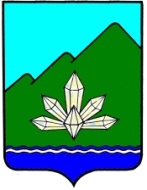 Приморский крайДума Дальнегорского городского округаседьмого созыва              ПРОЕКТ РЕШЕНИЯ«___» ___________ 2022 г.                    г. Дальнегорск                                            № ______Об утверждении ключевых и индикативных показателей, применяемых при осуществлении муниципального контроля на автомобильном транспорте, городском наземном электрическом транспорте и в дорожном хозяйстве на территории Дальнегорского городского округаВ соответствии с пунктом 5 статьи 30 Федерального закона от 31.07.2020 № 248-ФЗ «О государственном контроле (надзоре) и муниципальном контроле в Российской Федерации»РЕШИЛА:1. Утвердить ключевые показатели и их целевые значения, индикативные показатели по муниципальному контролю на автомобильном транспорте, городском наземном электрическом транспорте и в дорожном хозяйстве на территории Дальнегорского городского округа Приморского края.2. Настоящее решение разместить на официальном сайте администрации Дальнегорского городского округа в информационно-телекоммуникационной сети «Интернет».3. Настоящее решение вступает в силу с 01.03.2022.Председатель Думы Дальнегорского городского округа                                                                     В.И. ЯзвенкоГлаваДальнегорского городского округа                                                               А.М. Теребилов